		           AMPA Escola Els Aigüerols     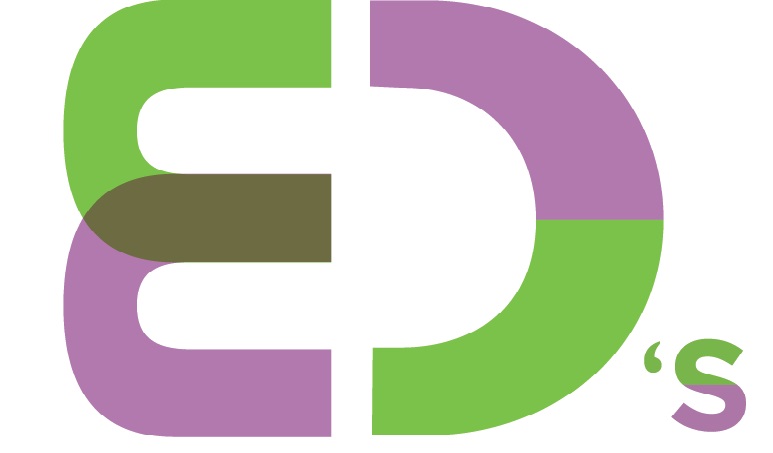 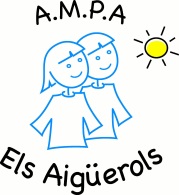             SOL·LICITUD DE BAIXA DE LES ACTIVITATS EXTRAESCOLARS CURS 2016/17Dades del pare/mare/tutor:Nom i cognoms:............................................................................................................DNI: ........................................................................Dades de l’alumneNom i cognoms..............................................................................................................Grup i dies d’extraescolar: ......................................................................................Sol·licito la baixa en l’activitat extraescolar de Play EnglishA partir del mes de...............................................................Raó de la baixaSignatura del pare/mare/tutor